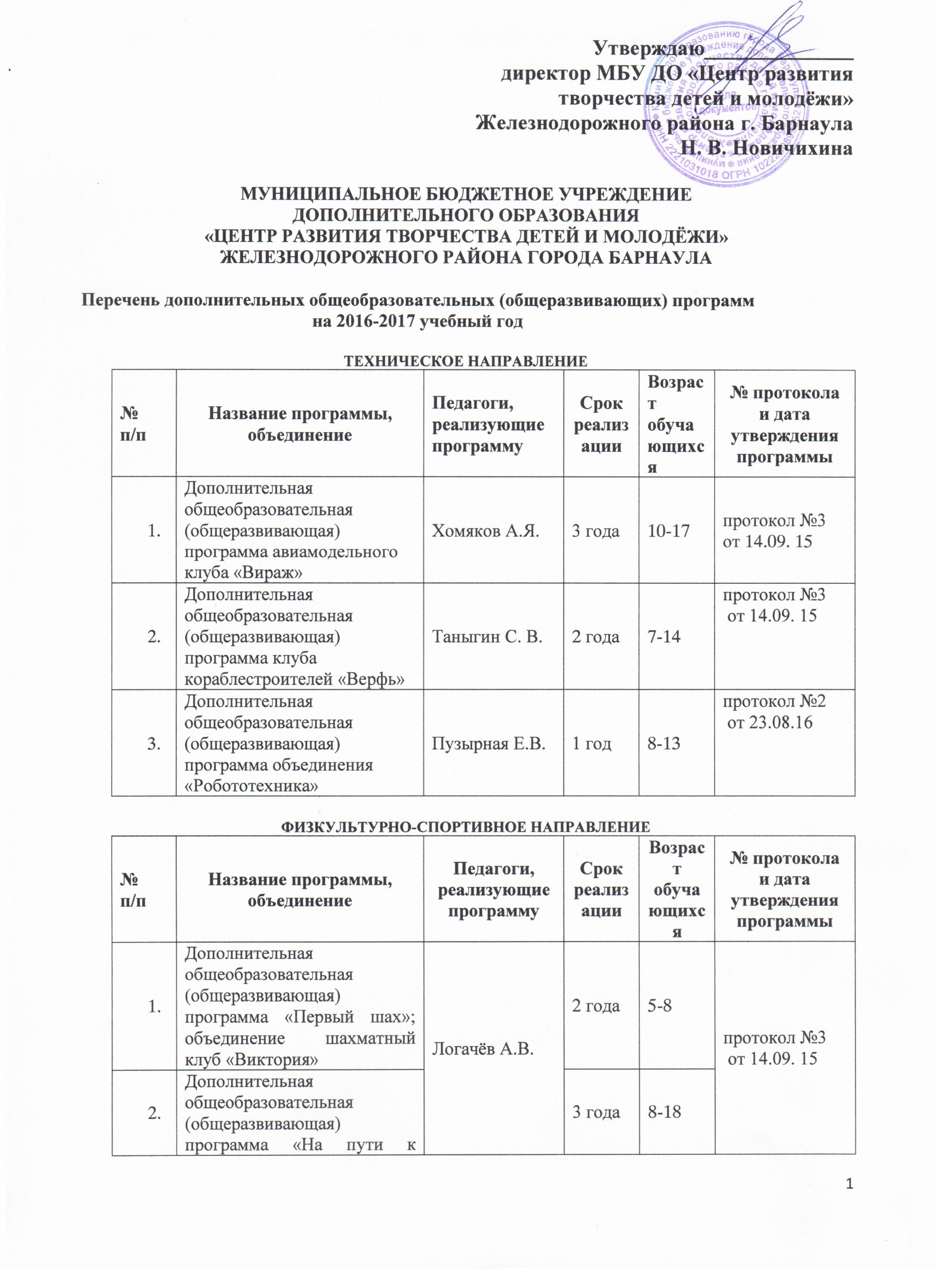 ХУДОЖЕСТВЕННОЕ НАПРАВЛЕНИЕТУРИСТСКО-КРАЕВЕДЧЕСКОЕ НАПРАВЛЕНИЕСОЦИАЛЬНО-ПЕДАГОГИЧЕСКОЕ НАПРАВЛЕНИЕшахматным достижениям»; объединение шахматный клуб «Виктория»3.Дополнительная общеобразовательная (общеразвивающая) программа студии спортивного бального танца «Диамант»Шибкова М. Г.Прусс А. А.3 года5-10протокол №3 от 14.09. 154.Дополнительная общеобразовательная (общеразвивающая) программа объединения «Чемпионик»Никитина И. Ю.1 год7-11протокол №2 от 23.08.16№ п/пНазвание программы, объединениеПедагоги, реализующие программуСрок реализацииВозраст обучающихся№ протокола и дата утверждения программы1.Дополнительная общеобразовательная (общеразвивающая) программа детской студии «Оратор+»Бобровская М. А.2 года11-16протокол №3 от 14.09. 152.Дополнительная общеобразовательная (общеразвивающая) программа школы игры на гитаре «Аккорд»Леготин Б. Б.2 года10-18протокол №3 от 14.09. 153.Дополнительная общеобразовательная (общеразвивающая) программа «Разноцветный мир театра», объединение театр юного актера «Хамелеон» Волонтович Е. Ю.  Мыльцева О. В.3 года8-17протокол №3 от 14.09. 154.Дополнительная общеобразовательная (общеразвивающая) программа цирковой студия «Звездопад чудес»Брылёва Л.П.2 года7-16протокол №3 от 14.09. 155.Дополнительная общеобразовательная (общеразвивающая) программа духового оркестра «Виват»Поскрёбышев И.В.3 года8-17протокол №3 от 14.09. 156.Дополнительная общеобразовательная (общеразвивающая) программа ансамбля современного и джазового танца «Ассорти»Половинкина О.А.7 лет5-17протокол №3 от 14.09. 157.Дополнительная общеобразовательная (общеразвивающая) программа ансамбля классического танца «Сказка»Марихова М. В.7 лет5-18протокол №3 от 14.09. 158.Дополнительная общеобразовательная (общеразвивающая) программа театра песни «Звонница»Смирнова Е.А.5 лет5-12протокол №3 от 14.09. 159.Дополнительная общеобразовательная (общеразвивающая) программа студии эстрадной песни «Диапазон»Кротова Л.П. 3 года6-18протокол №3 от 14.09. 1510.Дополнительная общеобразовательная (общеразвивающая) программа детского театра моды и пластики «Юнис» Каменская Е. Н. 3 года7-12протокол №3 от 14.09. 1511.Дополнительная общеобразовательная (общеразвивающая) программа студии сценического костюма «Арт - декор»Плотникова Т.И.Роман О.Ю.2 года13-18протокол №3 от 14.09. 1512.Дополнительная общеобразовательная (общеразвивающая) программа студии дизайна интерьера и одежды «Лотос»Островская   Е.В.2 года7-11протокол №3 от 14.09. 1513.Дополнительная общеобразовательная (общеразвивающая) программа «Мастерская изобразительной деятельности»; объединение студия изобразительного искусства и лепки «Радуга»Рогатина Т. Н.4 года5-12протокол №3 от 14.09. 1514.Дополнительная общеобразовательная (общеразвивающая) программа студии изобразительного искусства и лепки «Фантазия»Червакова Е. А.3 года6-15протокол №2 от 23.08.1615.Дополнительная общеобразовательная (общеразвивающая) программа студии изобразительного искусства и лепки «Колорит»Плотникова Т. И.1 год8-12протокол №2 от 23.08.1616.Дополнительная общеобразовательная (общеразвивающая) программа вокально – хореографической студии «Конфетти»Никитина Т. П.5 лет5 - 18протокол №2 от 23.08.1617.Дополнительная общеобразовательная (общеразвивающая) программа клуба любителей песни «Весёлые нотки»Лысова А. А1 год6-11протокол №2 от 23.08.1618.Дополнительная общеобразовательная (общеразвивающая) программа вокальной студии «Гармония»Жавинина О. А.1 год11-14протокол №2 от 23.08.16№ п/пНазвание программы, объединениеПедагоги, реализующие программуСрок реализацииВозраст обучающихся№ протокола и дата утверждения программыДополнительная общеобразовательная (общеразвивающая) программа школы инструкторов по туризму и краеведению «Ветер странствий»Иванов Ю.К.  Ткачёва Е. А.2 года12-18протокол №3 от 14.09. 15№ п/пНазвание программы, объединениеПедагоги, реализующие программуСрок реализацииВозраст обучающихся№ протокола и дата утверждения программыДополнительная общеобразовательная (общеразвивающая) программа Школа юного пешеходаКирина Т. В.  1 год7-9протокол №2 от 23.08.16Дополнительная общеобразовательная (общеразвивающая) программа Школа юного пожарногоКоваленко А. С.2 года11-14протокол №3 от 14.09. 15Дополнительная общеобразовательная (общеразвивающая) программа клуба молодого политика «Ориетир»Смотрова Л. В.1 год14-16протокол №2 от 23.08.16